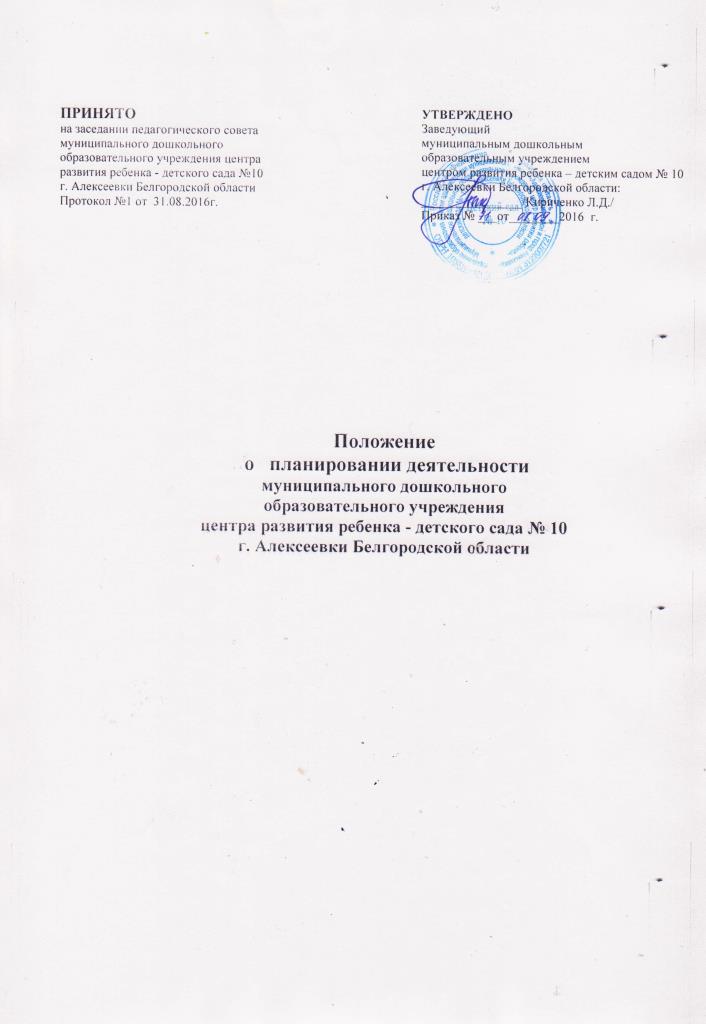 Общие положенияНастоящее положение о планировании деятельности муниципального дошкольного образовательного учреждения  центра развития ребенка  - детского сада  №10 г. Алексеевки Белгородской области (далее – Положение, Детский сад №10) разработано в соответствии с нормативными и правовыми документами:- Федеральный Закон от 29.12.2012 г. № 273-ФЗ «Об образовании в Российской Федерации»;- Постановление государственного комитета РФ по стандартизации и метрологии от 03.03.2013 г.№65 - ст. «О принятии и введении в действие государственного стандарта РФ»;- Приказ Министерства образования и науки РФ от 17 октября 2013 года №1155 «Об утверждении федерального государственного образовательного стандарта дошкольного образования»;- Приказ Министерства образования и науки РФ от 30 августа 2013 года №1014 «Об утверждении Порядка организации и осуществления образовательной деятельности по основным общеобразовательным программам - образовательным программам дошкольного образования»;- Постановление Главного государственного санитарного врача РФ от 15 мая 2013г. №26 «Об утверждении СанПиН 2.4.1.3049-13 «Санитарно- эпидемиологические требования к устройству, содержанию и организации режима работы дошкольных образовательных организаций»;- Постановление Главного государственного санитарного врача РФ от 19.12.2013 г. №68 «Об утверждении СанПиН 2.4.1.3147-13 «Санитарно-эпидемиологические требования к дошкольным группам, размещенным в жилых помещениях жилищного фонда»;- Приказом Министерства народного образования РСФСР от 20.09.1988г. №41 «О документации детских дошкольных учреждений» и др.Положение определяет структуру и содержание планирования деятельности муниципального	дошкольного образовательного учреждения  центра развития ребенка - детского  сада №10  г. Алексеевки Белгородской области (далее План) на год, регламентирует порядок разработки плана деятельности и утверждения участниками образовательных отношений. План	является основным тактическим управленческим документом регламентирующим ход деятельности  План разрабатывается и утверждается в  Детском саду №10 в соответствии с настоящим Положением.План	включает	постановку целей, последовательность действий, планирование результатов.   Планирование формируется посредством анализа, оценки достоинств и недостатков возможных вариантов, выбора наиболее оптимального из них, определения путей, средств, методов и сроков достижения поставленных целей, а также распределения ответственности и формирования реальной системы контроля.Содержание Плана определяется полученными результатами предыдущего этапа деятельности.Структура и содержание ПланаСтруктура Плана определяется ДОУ самостоятельно.Структура Плана включает следующие разделы:часть. Планирование деятельности ДОУ на учебный год (сентябрь - май)- Анализ конечных результатов деятельности за прошедший учебный год.- Планирование деятельности на новый учебный год.часть. Планирование деятельности ДОУ на летний оздоровительный период (июнь - август)- Анализ результатов деятельности за прошедший летний оздоровительный период.- Планирование деятельности на летний оздоровительный период.Содержание Плана должно:- обеспечивать преемственность с результатами и проведённым анализом реализации Плана предыдущего периода;- обеспечивать решение поставленных задач в ходе реализации намеченных мероприятий;- отвечать специфике, традициям ДОУ и запросам участников образовательных отношений, учитывать региональный компонент и соответствовать современным тенденциям развития дошкольного образования.Титульный лист - структурный элемент Плана, представляющий сведения:- наименование ДОУ,  дата составления Плана; название Плана и временной  промежуток его реализации; сведения о принятии Плана (кем и когда принят в соответствии с Уставом); отметка об утверждении Плана (ФИО и должность руководителя ДОУ, реквизиты документа в соответствии с ГОСТР 6.30-2003);- название населенного пункта, в котором находится ДОУ;- Титульный лист считается первым, но не нумеруется.Содержание Плана включает наименование	раздела с указанием соответствующей его началу страницы.Краткая информация об особенностях ДОУ раскрывает актуальные моменты на соответствующем этапе его развития.Анализ конечных результатов деятельности ДОУ за предыдущий период деятельности включает в себя следующие разделы:Состояние здоровья детей, заболеваемость детей, суммарные данные по группам здоровья для организации специальной лечебно-профилактической работы, закаливания, организации рационального питания и др.Результаты развития детей дошкольного возраста, связанные с оценкой эффективности педагогических действий и лежащих в основе	планирования  образовательно-го процесса.Анализируется деятельность по обеспечению преемственности целей, задач и содержания образования, реализуемых в рамках образовательной программы дошкольного образования (результаты диагностики развития детей, поступающих в школу); анализ успеваемости выпускников дошкольной образовательной организации, окончивших 1-4 класс.Анализ результатов повышения квалификации и аттестации педагогов, системы методической работы. Анализируется научно-методическая обеспеченность образовательного процесса. Анализируется соответствие квалификации педагогических работников дошкольного образования.Анализируется система работы с родителями (законными представителями) по обеспечению педагогической поддержки семьи и повышения компетентности родителей (законных представителей) в вопросах развития и образования, охраны и укрепления здоровья детей (по результатам анкетирования родителей); выполнение планов совместной деятельности дошкольной образовательной организации и школы; результаты социального партнерства.Анализируется создание благоприятных условий развития детей в соответствии с их возрастными и индивидуальными особенностями, результативность административно- хозяйственной деятельности, проводится оценка материально-технических и медикосоциальных условий пребывания детей в ДОУ.По каждому разделу делаются общие выводы.В завершении итогового анализа обобщаются результаты,) как положительные, так и отрицательные. Указываются основные проблемы, возникшие в ходе выполнения задач и основных направлений, констатируется степень реализации задай; Плана предыдущего периода.На основании проведённого анализа формулируются ведущие задачи деятельности на предстоящий период.Планирование деятельности на предстоящий период раскрывает направления деятельности, содержание основной деятельности, с указанием ответственных, сроков и контроля исполнения (либо формируемого по итогам документа).Планирование каждого раздела предусматривает формулировку цели, исходя из федерального государственного образовательного стандарта дошкольного образования и с учётом целей и задач реализуемой Программы развития ДОУ.Планирование состоит из следующих разделов:обеспечение здоровья и здорового образа жизни, охраны и укрепления физического и психического здоровья детей, в том числе их эмоционального благополучия, раскрываемого через мероприятия обеспечивающие:	качество медицинского обслуживания, систему рационального питания, систему физкультурно- оздоровительных мероприятий, закаливания, систему комфортной развивающей предметно - пространственной среды с учетом работы с детьми с ограниченными возможностями здоровья, создание необходимой психологической среды, систему работы по обеспечению безопасности жизнедеятельности детей и сотрудников, охрану труда.- Обеспечение равных возможностей для полноценного развития каждого ребенка в период дошкольного детства, объединения обучения и воспитания в целостный образовательный процесс, раскрываемого через мероприятия по организации образовательного процесса в соответствии е образовательной программой и с учетом основных нормативных документов определяющих особенности дошкольного образования в современных условиях.-  Организация коррекционной работы и/или инклюзивного образования с детьми с ограниченными возможностями здоровья, в содержание которой включаются мероприятия, направленные на решение задач образовательной программы дошкольного образования в соответствии с ФГОС ДО и с учетом создания условий в группе компенсирующей направленности, с «перечнем мероприятий, обеспечивающих удовлетворение особых образовательных потребностей детей с ограниченными возможностями здоровья, прописываются мероприятия, направленные на совершенствование коррекционной работы, в т.ч. разработка методических рекомендаций (по адаптации, организации работы по разработке индивидуальных карт развития, разработке адаптированной программы й т.д.).Организация необходимой предметно-пространственной развивающей образовательной среды, учитывающий требования п.3.3. «Требования к развивающей предметно - пространственной среде» ФГОС ДО.       - Организация инновационной деятельности в образовательном процессе (при наличии федеральных, региональных площадок описывается тема, цель, этапы, направления работы с указанием мероприятий, мониторинговые исследования).- Организация смотров-конкурсов, досуговой деятельности, представленные перечнем мероприятий с учетом традиций развития ДОУ, регионального компонента, условий для обеспечения сетевого взаимодействия с социальными партнерами.- Обеспечение преемственных целей, задач и содержания образования, реализуемых в рамках образовательных программ через обеспечение равных стартовых возможностей для обучения детей в образовательной организации начального общего образования, формирование положительного интереса выпускников к обучению, снижение адаптационного стресса, ориентированное на формирование у детей дошкольного возраста предпосылок к учебной деятельности на этапе завершения ими дошкольного образования.Научно-методическое и кадровое обеспечение образовательного процесса,основанное на повышении профессиональной компетентности педагогов, планируемого в соответствии с современными требованиями нормативных документов.Взаимосвязь ДОО с семьей, школой и другими организациями, предусматривающая сотрудничество с родителями (законными представителями) и социальными партнерами посредством использования различных форм взаимодействия.Создание благоприятных условий развития детей в соответствии с их возрастными и индивидуальными особенностями, укрепление материально- технической и финансовой базы ДОУ, предусматривающее реализацию направлений по модернизации, реконструкции, оснащению материально - технической базы ДОУ, улучшению условий труда, ориентированных на выполнение основных нормативных документов, образовательных программам дошкольного образования.Порядок разработки и утверждения ПланаВ формировании Плана принимает участие рабочая группа, состоящая из числа сотрудников ДОУ: заведующий, старшая медицинская сестра, завхоз, председатель профкома, педагоги-специалисты.План проходит обязательный этап рассмотрения, обсуждения сотрудниками ДОУ и принятия на педагогическом совете.На основании решения педагогического совета План утверждается приказом по ДОУ.Порядок внесения изменений и (или) дополнений в ПланВсе изменения и (или) дополнения, вносимые в План принимаются Педагогическим советом и утверждаются приказом по ДОУ с обоснованием необходимости их внесения.Оформление, размещение и хранение ПланаПлан оформляется в печатном варианте, постранично нумеруется, прошивается, скрепляется печатью и подписью руководителя.План является обязательной частью документации  Детского сада №10  и включается в основную номенклатуру делПосле окончания срока реализации План передаётся в архив, где хранится 3года.